Po Homerju: Odisej na otoku KiklopovOdgovori na vprašanja.(nadaljevanje)5. Natančno opiši, kakšen je bil Polifem.6. Kako je sprejel tujce?7.  Opiši Polifemovo votlino.8.  Kdaj se je Odisej izkazal kot pretkan, iznajdljiv in preudaren človek?9.  Zakaj je opijanil Polifema?10. Kakšno domislico z imenom je stuhtal Odisej in kaj je nato storil?11. S kakšno zvijačo je na koncu rešil sebe in tovariše?12. Kje v odlomku iz Odiseje je dosežen višek napetosti?13. Kako se odlomek konča? 14. Kaj Polifem zagrozi Odiseju?15. Zapiši nekaj podatkov, kdo je bil HOMER.16. Če bi bil ti Homer, kako bi zgodbo drugače končal?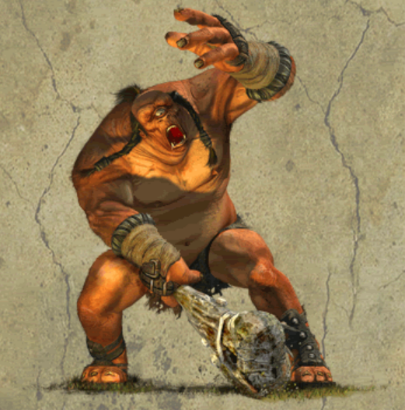 